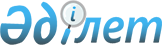 Батыс Қазақстан облысы бойынша 2012-2013 оқу жылына техникалық және кәсіптік білімі бар мамандарды даярлауға арналған мемлекеттік білім беру тапсырысын бекіту туралы
					
			Күшін жойған
			
			
		
					Батыс Қазақстан облысы әкімдігінің 2012 жылғы 27 маусымдағы № 130 қаулысы. Батыс Қазақстан облысының Әділет департаментінде 2012 жылғы 1 тамызда № 3084 тіркелді. Күші жойылды - Батыс Қазақстан облысы әкімдігінің 2013 жылғы 27 тамыздағы № 194 қаулысымен      Ескерту. Күші жойылды - Батыс Қазақстан облысы әкімдігінің 27.08.2013 № 194 қаулысымен      "Қазақстан Республикасындағы жергілікті мемлекеттік басқару және өзін-өзі басқару туралы" 2001 жылғы 23 қаңтардағы, "Білім туралы" 2007 жылғы 27 шілдедегі Қазақстан Республикасының Заңдарын басшылыққа ала отырып, облыс әкімдігі ҚАУЛЫ ЕТЕДІ:



      1. Қоса беріліп отырған Батыс Қазақстан облысы бойынша 2012-2013 оқу жылына техникалық және кәсіптік білімі бар мамандарды даярлауға арналған мемлекеттік білім беру тапсырысы бекітілсін.



      2. "Батыс Қазақстан облысының білім басқармасы" мемлекеттік мекемесі қолданыстағы заңнамаға сәйкес бекітілген мемлекеттік білім беру тапсырысын тиісті техникалық және кәсіптік білім беру ұйымдарына орналастырсын.



      3. Батыс Қазақстан облысы әкімдігінің "Батыс Қазақстан облысы бойынша 2011-2012 оқу жылына техникалық және кәсіптік мамандарды даярлауға арналған мемлекеттік білім беру тапсырысын бекіту туралы" 2011 жылғы 17 тамыздағы № 143 (нормативтік құқықтық кесімдерді мемлекеттік тіркеу тізілімінде № 3067 тіркелген, 2011 жылғы 25 тамыздағы "Приуралье" газетінде № 97 және 2011 жылғы 1 қыркүйектегі "Орал өңірі" газетінде № 99 жарияланған) қаулысының күші жойылды деп танылсын.



      4. Осы қаулының орындалуын бақылау облыс әкімінің орынбасары С. К. Сүлейменге жүктелсін.



      5. Осы қаулы алғаш ресми жарияланғаннан кейін күнтізбелік он күн өткен соң қолданысқа енгізіледі.      Облыс әкімі                      Н. Ноғаев

2012 жылғы 27 маусымдағы № 130

облыс әкімдігінің қаулысымен

бекітілген Батыс Қазақстан облысы бойынша 2012-2013

оқу жылына техникалық және кәсіптік білімі

бар мамандарды даярлауға арналған

мемлекеттік білім беру тапсырысы
					© 2012. Қазақстан Республикасы Әділет министрлігінің «Қазақстан Республикасының Заңнама және құқықтық ақпарат институты» ШЖҚ РМК
				№ р/сМаман-

дықтар кодыМамандық, біліктілік атауы11 сынып негізінде11 сынып негізінде9 сынып негізінде9 сынып негізінде№ р/сМаман-

дықтар кодыМамандық, біліктілік атауықазақ ті-

ліндеорыс ті-

ліндеқазақ ті-

ліндеорыс ті-

лінде"Орал газ, мұнай және салалық технологиялар

колледжі" МКҚК"Орал газ, мұнай және салалық технологиялар

колледжі" МКҚК"Орал газ, мұнай және салалық технологиялар

колледжі" МКҚК"Орал газ, мұнай және салалық технологиялар

колледжі" МКҚК"Орал газ, мұнай және салалық технологиялар

колледжі" МКҚК"Орал газ, мұнай және салалық технологиялар

колледжі" МКҚК"Орал газ, мұнай және салалық технологиялар

колледжі" МКҚК1.1410000, 1410013*Автомобиль жолдары мен аэродромдар құрылысы, құрылысшы-техник252.1405000,1405043*Газбен қамтамасыз ету құрал-жабдықтары мен жүйелерін құрастыру және пайдалану, газ объектілері құрал-жабдығын пайдалану технигі253.0902000,0902043*Электрмен қамтамасыз ету, техник-электрик254.1513000,1513063*Ветеринария, ветеринарлық техник255.0819000,0819073*Мұнай және газды қайта өңдеу технологиясы, техник-технолог256.0104000,0104013*Кәсіптік білім беру, өнеркәсіптік оқыту шебері257.0516000,0516053*Қаржы, қаржылық жұмыс жөніндегі экономист258.1304000,1304043*Есептеу техникасы және бағдарламалық қамтамасыз ету, техник-бағдарламашы259.1510000,1510043*Ауыл шаруашылығын механикаландыру, техник-механик2510.1401000,1401213*Ғимараттар мен құрылымдарды салу және пайдалану, техник- құрылысшы25Барлығы:Барлығы:Барлығы:75507550Қорытынды:Қорытынды:Қорытынды:250250250250"Ж.Досмұхамедов атындағы педагогикалық

колледжі" МКҚК"Ж.Досмұхамедов атындағы педагогикалық

колледжі" МКҚК"Ж.Досмұхамедов атындағы педагогикалық

колледжі" МКҚК"Ж.Досмұхамедов атындағы педагогикалық

колледжі" МКҚК"Ж.Досмұхамедов атындағы педагогикалық

колледжі" МКҚК"Ж.Досмұхамедов атындағы педагогикалық

колледжі" МКҚК"Ж.Досмұхамедов атындағы педагогикалық

колледжі" МКҚК1.0102000,0102043*Тәрбие жұмысын ұйымдастыру, білім беруді ұйымдастыру бастаушысы252.0105000,0105013*Бастауыш білім беру, бастауыш білім беру мұғалімі253.0111000,0111013*Негізгі орта білім, қазақ тілі мен әдебиеті мұғалімі254.0111000,0111073*Негізгі орта білім, физика мұғалімі255.0111000,0111083*Негізгі орта білім, негізгі мектептің шетел тілі мұғалімі256.0111000,0111053*Негізгі орта білім, өзін-өзі тану мұғалімі257.0111000,0111093*Негізгі орта білім, негізгі мектептің информатика мұғалімі25Барлығы:Барлығы:Барлығы:1000750Қорытынды:Қорытынды:Қорытынды:175175175175"Ауыл шаруашылық колледжі" МКҚК"Ауыл шаруашылық колледжі" МКҚК"Ауыл шаруашылық колледжі" МКҚК"Ауыл шаруашылық колледжі" МКҚК"Ауыл шаруашылық колледжі" МКҚК"Ауыл шаруашылық колледжі" МКҚК"Ауыл шаруашылық колледжі" МКҚК1.1201000, 1201123*Автомобиль көлігіне қызмет көрсету, жөндеу және пайдалану, техник-механик202.1508000, 1508063*Орман шаруашылығы, бақ-саябақ және ландшафт құрылысы, техник-технолог203.0902000, 0902043*Электрмен қамтамасыз ету, техник-электрик20204.0819000, 0819073*Мұнай мен газды қайта өңдеу технологиясы, техник-технолог255.0516000, 0516053*Қаржы, қаржылық жұмыс жөніндегі экономист256.0518000, 0518033*Есеп және аудит, экономист-бухгалтер20Барлығы:Барлығы:Барлығы:25202085Қорытынды:Қорытынды:Қорытынды:150150150150"Құрманғазы атындағы саз колледжі" МКҚК"Құрманғазы атындағы саз колледжі" МКҚК"Құрманғазы атындағы саз колледжі" МКҚК"Құрманғазы атындағы саз колледжі" МКҚК"Құрманғазы атындағы саз колледжі" МКҚК"Құрманғазы атындағы саз колледжі" МКҚК"Құрманғазы атындағы саз колледжі" МКҚК1.0404000, 0404013*Аспаптық орындау және музыкалық өнер эстрадасы, балалар музыка мектебінің оқытушысы, концертмейстер42.0404000, 0404023Аспаптық орындау және музыкалық өнер эстрадасы, балалар музыка мектебінің оқытушысы, оркестр, ансамбль әртісі (жетекші)1163.0405000, 0405013*Хор дирижеры, оқытушы, хормейстер64.0407000, 0407013*Ән салу, академиялық ән салу әртісі, ансамбль солисі25.0413000, 0413163*Сәндік-қолданбалы өнер және халықтық кәсіпшілік, суретші26.0412000, 0412013*Кескіндеме, мүсіндеу және графика, суретші27.0402000, 0402013*Дизайн, дизайнер1088.0401000, 0401013*Кітапхана ісі, кітапханашы559.0403000, 0403013*Әлеуметтік-мәдени қызмет және халықтық көркем шығармашылық, ұйымдастырушы - педагог19Барлығы:Барлығы:Барлығы:705518Қорытынды:Қорытынды:Қорытынды:80808080"Батыс Қазақстан медициналық колледжі" МКҚК"Батыс Қазақстан медициналық колледжі" МКҚК"Батыс Қазақстан медициналық колледжі" МКҚК"Батыс Қазақстан медициналық колледжі" МКҚК"Батыс Қазақстан медициналық колледжі" МКҚК"Батыс Қазақстан медициналық колледжі" МКҚК"Батыс Қазақстан медициналық колледжі" МКҚК1.0301000, 0301013*Емдеу ісі, фельдшер25252.0301000, 0301023*Емдеу ісі, акушер253.0305000, 0305013*Лабораториялық диагностика, медициналық зертханашы254.0302000, 0302033*Медбикелік іс, жалпы практикадағы медбике75255.0303000, 0303013*Гигиена мен эпидемиология, гигиенист-

эпидемиолог25Барлығы:Барлығы:Барлығы:1755000Қорытынды:Қорытынды:Қорытынды:225225225225БҚО әкімдігі білім басқармасының "Батыс Қазақстан индустриалды колледжі" МКҚКБҚО әкімдігі білім басқармасының "Батыс Қазақстан индустриалды колледжі" МКҚКБҚО әкімдігі білім басқармасының "Батыс Қазақстан индустриалды колледжі" МКҚКБҚО әкімдігі білім басқармасының "Батыс Қазақстан индустриалды колледжі" МКҚКБҚО әкімдігі білім басқармасының "Батыс Қазақстан индустриалды колледжі" МКҚКБҚО әкімдігі білім басқармасының "Батыс Қазақстан индустриалды колледжі" МКҚКБҚО әкімдігі білім басқармасының "Батыс Қазақстан индустриалды колледжі" МКҚК1.1109000,1109012Токарьлық іс және металл өңдеу, токарь25252.1115000,1115042Өндірістегі электрлік-

механикалық құрал-жабдықтар, электр құрал-жабдықтарын жөндейтін және қызмет көрсететін электрмонтер25253.1307000, 1307022Электр байланысы мен сымдық хабар тарату желілік құрылыстарын пайдалану, электр байланысы мен сымдық хабар тарату желілік құрылыстарының электрмонтері254.1307000, 1307032Электр байланысы мен сымдық хабар тарату желілік құрылыстарын пайдалану, байланыс монтаждаушысы-

кабельші255.1114000, 1114042Пісіру ісі, электр газымен дәнекерлеуші25256.1403000, 1403012Ішкі санитарлық-

техникалық құрылғыларды, желдеткіштерді және инженерлік жүйелерді құрастыру, пайдалану, слесарь-сантехник257.1109000, 1109113*Токарьлық іс және металл өңдеу, техник-механик25Барлығы:Барлығы:Барлығы:75010075Қорытынды:Қорытынды:Қорытынды:250250250250БҚО әкімдігі білім басқармасының Орал "Сервис" технологиялық колледжі" МКҚКБҚО әкімдігі білім басқармасының Орал "Сервис" технологиялық колледжі" МКҚКБҚО әкімдігі білім басқармасының Орал "Сервис" технологиялық колледжі" МКҚКБҚО әкімдігі білім басқармасының Орал "Сервис" технологиялық колледжі" МКҚКБҚО әкімдігі білім басқармасының Орал "Сервис" технологиялық колледжі" МКҚКБҚО әкімдігі білім басқармасының Орал "Сервис" технологиялық колледжі" МКҚКБҚО әкімдігі білім басқармасының Орал "Сервис" технологиялық колледжі" МКҚК1.1211000, 1211062Тігін өндірісі және киімдерді үлгілеу, тігінші25252.0508000, 0508012Тамақтандыруды ұйымдастыру, аспаз2525253.0506000, 0506012Шаштараз өнері және сәндік косметика, шаштараз-модельер25254.0502000, 0502012Телекоммуникациялық құрал-жабдықтар мен тұрмыстық техникаларды жөндеу және қызмет көрсету, радиоэлектронды құрал-жабдықтарды жөндеу және оған қызмет көрсету радиомеханигі (радио, теле-, аудио-, бейне-)255.1211000, 1211072Тігін өндірісі және киімдерді үлгілеу, модельер-пішуші25256.0508000, 0508063*Тамақтандыруды ұйымдастыру, қызмет көрсетуші менеджер25Барлығы:Барлығы:Барлығы:502575125Қорытынды:Қорытынды:Қорытынды:275275275275БҚО әкімдігі білім басқармасының "Технологиялық

колледжі" МКҚКБҚО әкімдігі білім басқармасының "Технологиялық

колледжі" МКҚКБҚО әкімдігі білім басқармасының "Технологиялық

колледжі" МКҚКБҚО әкімдігі білім басқармасының "Технологиялық

колледжі" МКҚКБҚО әкімдігі білім басқармасының "Технологиялық

колледжі" МКҚКБҚО әкімдігі білім басқармасының "Технологиялық

колледжі" МКҚКБҚО әкімдігі білім басқармасының "Технологиялық

колледжі" МКҚК1.0508000, 0508022Тамақтандыруды ұйымдастыру, кондитер252.1211000, 1211072Тігін өндірісі және киімдерді үлгілеу, модельер-пішуші253.0511000, 0511012Туризм, туризм жөніндегі нұсқаушы-әдіскер254.0506000, 0506012Шаштараз өнері және сәндік косметика, шаш үлгілерін жасаушы255.0104000, 0104013*Кәсіптік білім беру, өнеркәсіптік оқыту шебері, техник25Барлығы:Барлығы:Барлығы:25502525Қорытынды:Қорытынды:Қорытынды:125125125125БҚО әкімдігі білім басқармасының "Орал политехникалық колледжі" МКҚКБҚО әкімдігі білім басқармасының "Орал политехникалық колледжі" МКҚКБҚО әкімдігі білім басқармасының "Орал политехникалық колледжі" МКҚКБҚО әкімдігі білім басқармасының "Орал политехникалық колледжі" МКҚКБҚО әкімдігі білім басқармасының "Орал политехникалық колледжі" МКҚКБҚО әкімдігі білім басқармасының "Орал политехникалық колледжі" МКҚКБҚО әкімдігі білім басқармасының "Орал политехникалық колледжі" МКҚК1.1402000, 1402162Жол-құрылыс машиналарын техникалық пайдалану, автомобиль кранының машинисі25252.1403000, 1403082Ішкі санитарлық-

техникалық құрылғыларды, желдеткіштерді және инженерлік жүйелерді құрастыру, пайдалану, электр газымен дәнекерлеуші2525253.1401000, 1401202Ғимараттар мен құрылымдарды салу және пайдалану, құрғақ әдіс құрылысының маманы254.1201000, 1201072Автомобиль көлігіне техникалық қызмет көрсету, жөндеу және пайдалану, автомобильдерді жөндейтін дәнекерлеуші255.1401000, 1401242Ғимараттар мен құрылымдарды салу және пайдалану, кең салалы құрылыс шебері256.1401000, 1401032Ғимараттар мен құрылымдарды салу және пайдалану, құрылыс шебері25257.09110000, 0910032Электр және электр механикалық құрал-жабдықтар, жарық беру және жарықтандыру желілері бойынша электр монтаждаушы258.1401000, 1401213*Ғимараттар мен құрылымдарды салу және пайдалану, техник-құрылысшы25Барлығы:Барлығы:Барлығы:5050100100Қорытынды:Қорытынды:Қорытынды:300300300300Батыс Қазақстан облысының әкімдігі білім басқармасының "Орал ақпараттық технологиялар колледжі" МКҚКБатыс Қазақстан облысының әкімдігі білім басқармасының "Орал ақпараттық технологиялар колледжі" МКҚКБатыс Қазақстан облысының әкімдігі білім басқармасының "Орал ақпараттық технологиялар колледжі" МКҚКБатыс Қазақстан облысының әкімдігі білім басқармасының "Орал ақпараттық технологиялар колледжі" МКҚКБатыс Қазақстан облысының әкімдігі білім басқармасының "Орал ақпараттық технологиялар колледжі" МКҚКБатыс Қазақстан облысының әкімдігі білім басқармасының "Орал ақпараттық технологиялар колледжі" МКҚКБатыс Қазақстан облысының әкімдігі білім басқармасының "Орал ақпараттық технологиялар колледжі" МКҚК1.1304000,1304012Есептеу техникасы және бағдарламалық қамтамасыз ету, электрондық есептеу машиналарының операторы25252.1201000, 1201072Автомобиль көлігіне қызмет көрсету, жөндеу және пайдалану, автомобильдерді жөндейтін дәнекерлеуші253.1305000, 1305023*Ақпараттық жүйелер, техник-бағдарламашы12 254.1201000, 1201123*Автомобиль көлігіне қызмет көрсету, жөндеу және пайдалану, техник- механик255.1013000, 1013073*Механикалық өңдеу, өлшеу-бақылау құралдары және өндірістегі автоматика, техник-механик25Барлығы:Барлығы:Барлығы:0375075Қорытынды:Қорытынды:Қорытынды:162162162162БҚО әкімдігі білім басқармасының "Сервис және жаңа технологиялар колледжі" МКҚКБҚО әкімдігі білім басқармасының "Сервис және жаңа технологиялар колледжі" МКҚКБҚО әкімдігі білім басқармасының "Сервис және жаңа технологиялар колледжі" МКҚКБҚО әкімдігі білім басқармасының "Сервис және жаңа технологиялар колледжі" МКҚКБҚО әкімдігі білім басқармасының "Сервис және жаңа технологиялар колледжі" МКҚКБҚО әкімдігі білім басқармасының "Сервис және жаңа технологиялар колледжі" МКҚКБҚО әкімдігі білім басқармасының "Сервис және жаңа технологиялар колледжі" МКҚК1.0508000, 0508012Тамақтандыруды ұйымдастыру, аспаз25252.0508000, 0508022Тамақтандыруды ұйымдастыру, кондитер253.0513000, 0513032Маркетинг, бақылаушы-кассир254.0507000, 0507042Қонақ үй шаруашылығына қызмет көрсетуді ұйымдастыру, метрдотель255.0508000, 0508063*Тамақтандыруды ұйымдастыру, қызмет көрсетуші менеджер25Барлығы:Барлығы:Барлығы:25250100Қорытынды:Қорытынды:Қорытынды:150150150150БҚО әкімдігі білім басқармасының

"Шыңғырлау колледжі" МКҚКБҚО әкімдігі білім басқармасының

"Шыңғырлау колледжі" МКҚКБҚО әкімдігі білім басқармасының

"Шыңғырлау колледжі" МКҚКБҚО әкімдігі білім басқармасының

"Шыңғырлау колледжі" МКҚКБҚО әкімдігі білім басқармасының

"Шыңғырлау колледжі" МКҚКБҚО әкімдігі білім басқармасының

"Шыңғырлау колледжі" МКҚКБҚО әкімдігі білім басқармасының

"Шыңғырлау колледжі" МКҚК1.1401000, 1401042Ғимараттар мен құрылымдарды салу және пайдалану, сылақшы202.1304000, 1304012Есептеу техникасы және бағдарламалық қамтамасыз ету, электрондық есептеу машиналарының операторы203.1504000, 1504042Фермерлік шаруашылық, аспаз154.1114000, 1114042Пісіру ісі, электр газымен дәнекерлеуші155.1504000, 1504082Фермерлік шаруашылық, автокөлік жүргізушісі156.1504000, 1504052Фермерлік шаруашылық, сатушы15Барлығы:Барлығы:Барлығы:040600Қорытынды:Қорытынды:Қорытынды:100100100100БҚО әкімдігі білім басқармасының

"Жаңақала колледжі" МКҚКБҚО әкімдігі білім басқармасының

"Жаңақала колледжі" МКҚКБҚО әкімдігі білім басқармасының

"Жаңақала колледжі" МКҚКБҚО әкімдігі білім басқармасының

"Жаңақала колледжі" МКҚКБҚО әкімдігі білім басқармасының

"Жаңақала колледжі" МКҚКБҚО әкімдігі білім басқармасының

"Жаңақала колледжі" МКҚКБҚО әкімдігі білім басқармасының

"Жаңақала колледжі" МКҚК1.1504000, 1504062Фермерлік шаруашылық, ауыл шаруашылық өндірісіндегі тракторшы-машинист252.1504000, 1504092Фермерлік шаруашылық, электр құрал-жабдықтарына қызмет көрсету жөніндегі электрмонтер253.1401000, 1401012Ғимараттар мен құрылымдарды салу және пайдалану, тас қалаушы254.1504000, 1504042Фермерлік шаруашылық, аспаз25Барлығы:Барлығы:Барлығы:001000Қорытынды:Қорытынды:Қорытынды:100100100100БҚО әкімдігі білім басқармасының

"Жәнібек колледжі" МКҚКБҚО әкімдігі білім басқармасының

"Жәнібек колледжі" МКҚКБҚО әкімдігі білім басқармасының

"Жәнібек колледжі" МКҚКБҚО әкімдігі білім басқармасының

"Жәнібек колледжі" МКҚКБҚО әкімдігі білім басқармасының

"Жәнібек колледжі" МКҚКБҚО әкімдігі білім басқармасының

"Жәнібек колледжі" МКҚКБҚО әкімдігі білім басқармасының

"Жәнібек колледжі" МКҚК1.1504000, 1504082Фермерлік шаруашылық, слесарь-жөндеуші202.1114000, 1114042Пісіру ісі, электр газымен дәнекерлеуші203.1304000, 1304012Есептеу техникасы және бағдарламалық қамтамасыз ету, электрондық есептеу машиналарының операторы204.1211000, 1211062Тігін өндірісі және киімдерді үлгілеу, тігінші155.1401000, 1401012Ғимараттар мен құрылымдарды салу және пайдалану, тас қалаушы15Барлығы:Барлығы:Барлығы:00900Қорытынды:Қорытынды:Қорытынды:90909090БҚО әкімдігі білім басқармасының

"Тайпақ колледжі" МКҚКБҚО әкімдігі білім басқармасының

"Тайпақ колледжі" МКҚКБҚО әкімдігі білім басқармасының

"Тайпақ колледжі" МКҚКБҚО әкімдігі білім басқармасының

"Тайпақ колледжі" МКҚКБҚО әкімдігі білім басқармасының

"Тайпақ колледжі" МКҚКБҚО әкімдігі білім басқармасының

"Тайпақ колледжі" МКҚКБҚО әкімдігі білім басқармасының

"Тайпақ колледжі" МКҚК1.1504000, 1504042Фермерлік шаруашылық, аспаз202.1304000, 1304012Есептеу техникасы және бағдарламалық қамтамасыз ету, электрондық есептеу машиналарының операторы203.1401000, 1401012Ғимараттар мен құрылымдарды салу және пайдалану, тас қалаушы204.1504000, 1504062Фермерлік шаруашылық, ауыл шаруашылығы өндірісінің тракторшы-машинисі20Барлығы:Барлығы:Барлығы:400400Қорытынды:Қорытынды:Қорытынды:80808080БҚО әкімдігі білім басқармасының "Теректі колледжіБҚО әкімдігі білім басқармасының "Теректі колледжіБҚО әкімдігі білім басқармасының "Теректі колледжіБҚО әкімдігі білім басқармасының "Теректі колледжіБҚО әкімдігі білім басқармасының "Теректі колледжіБҚО әкімдігі білім басқармасының "Теректі колледжіБҚО әкімдігі білім басқармасының "Теректі колледжі1.1504000, 1504042Фермерлік шаруашылық, көкөніс өсіруші202.1504000, 1504092Фермерлік шаруашылық, электр құрал-жабдықтарына қызмет көрсету жөніндегі электрмонтер203.1504000, 1504082Фермерлік шаруашылық, ауыл шаруашылығы өндірісінің тракторшы-машинисі204.1304000, 1304012Есептеу техникасы және бағдарламалық қамтамасыз ету, электрондық есептеу машиналарының операторы205.1513000, 1513012Ветеринария, жануарларды ветеринарлық өңдеуші оператор20Барлығы:Барлығы:Барлығы:4002040Қорытынды:Қорытынды:Қорытынды:100100100100БҚО әкімдігі білім басқармасының "А.Иманов атындағы жол-көлік колледжі" МКҚКБҚО әкімдігі білім басқармасының "А.Иманов атындағы жол-көлік колледжі" МКҚКБҚО әкімдігі білім басқармасының "А.Иманов атындағы жол-көлік колледжі" МКҚКБҚО әкімдігі білім басқармасының "А.Иманов атындағы жол-көлік колледжі" МКҚКБҚО әкімдігі білім басқармасының "А.Иманов атындағы жол-көлік колледжі" МКҚКБҚО әкімдігі білім басқармасының "А.Иманов атындағы жол-көлік колледжі" МКҚКБҚО әкімдігі білім басқармасының "А.Иманов атындағы жол-көлік колледжі" МКҚК1.0508000, 0508012Тамақтандыруды ұйымдастыру, аспаз252.1402000, 1402102Жол-құрылыс машиналарын техникалық пайдалану, бір ожаулы экскаватор машинисі253.1402000, 1402132Жол-құрылыс машиналарын техникалық пайдалану, автогрейдер машинисі254.1402000, 1402162Жол-құрылыс машиналарын техникалық пайдалану, автомобиль кранының машинисі25255.1201000, 1201011Автомобиль көлігіне техникалық қызмет көрсету, жөндеу және пайдалану, жүргізуші256.1114000, 1114042Пісіру ісі, электр газымен дәнекерлеуші257.1402000, 1402203*Жол-құрылыс машиналарын техникалық пайдалану, техник-механик25Барлығы:Барлығы:Барлығы:5010050Қорытынды:Қорытынды:Қорытынды:200200200200БҚО әкімдігі білім басқармасының

"Зеленов колледжі" МКҚКБҚО әкімдігі білім басқармасының

"Зеленов колледжі" МКҚКБҚО әкімдігі білім басқармасының

"Зеленов колледжі" МКҚКБҚО әкімдігі білім басқармасының

"Зеленов колледжі" МКҚКБҚО әкімдігі білім басқармасының

"Зеленов колледжі" МКҚКБҚО әкімдігі білім басқармасының

"Зеленов колледжі" МКҚКБҚО әкімдігі білім басқармасының

"Зеленов колледжі" МКҚК1.1504000, 1504062Фермерлік шаруашылық, ауыл шаруашылығы өндірісінің тракторшы-машинисі152.1504000, 1504042Фермерлік шаруашылық, аспаз20153.1114000, 1114042Пісіру ісі, электр газымен дәнекерлеуші154.1504000, 1504092Фермерлік шаруашылық, электр құрал-жабдықтарына қызмет көрсету жөніндегі электрмонтер15Барлығы:Барлығы:Барлығы:020060Қорытынды:Қорытынды:Қорытынды:80808080Батыс Қазақстан облысының әкімдігі білім басқармасының "Ақжайық аграрлық-техникалық колледжі" МКҚКБатыс Қазақстан облысының әкімдігі білім басқармасының "Ақжайық аграрлық-техникалық колледжі" МКҚКБатыс Қазақстан облысының әкімдігі білім басқармасының "Ақжайық аграрлық-техникалық колледжі" МКҚКБатыс Қазақстан облысының әкімдігі білім басқармасының "Ақжайық аграрлық-техникалық колледжі" МКҚКБатыс Қазақстан облысының әкімдігі білім басқармасының "Ақжайық аграрлық-техникалық колледжі" МКҚКБатыс Қазақстан облысының әкімдігі білім басқармасының "Ақжайық аграрлық-техникалық колледжі" МКҚКБатыс Қазақстан облысының әкімдігі білім басқармасының "Ақжайық аграрлық-техникалық колледжі" МКҚК1.1504000,1504062Фермерлік шаруашылық, ауыл шаруашылығы өндірісінің тракторшы-машинисі202.1304000, 1304012Есептеу техникасы және бағдарламалық қамтамасыз ету, электрондық есептеу машиналарының операторы203.1114000, 1114042Пісіру ісі, электр газымен дәнекерлеуші204.0104000, 0104023*Кәсіптік білім беру, өндірістік оқыту шебері205.0518000, 0518033*Есеп және аудит, экономист-бухгалтер206.1513000, 1513063*Ветеринария, ветеринарлық техник20Барлығы:Барлығы:Барлығы:600600Қорытынды:Қорытынды:Қорытынды:120120120120БҚО әкімдігі білім басқармасының "Ақсай техникалық колледжі" МКҚКБҚО әкімдігі білім басқармасының "Ақсай техникалық колледжі" МКҚКБҚО әкімдігі білім басқармасының "Ақсай техникалық колледжі" МКҚКБҚО әкімдігі білім басқармасының "Ақсай техникалық колледжі" МКҚКБҚО әкімдігі білім басқармасының "Ақсай техникалық колледжі" МКҚКБҚО әкімдігі білім басқармасының "Ақсай техникалық колледжі" МКҚКБҚО әкімдігі білім басқармасының "Ақсай техникалық колледжі" МКҚК1.1504000, 1504062Фермерлік шаруашылық, ауыл шаруашылығы өндірісінің тракторшы-машинисі252.0809000, 0809202Мұнай және газ кен орындарын пайдалану, ұңғымаларды жер астында жөндеу жөніндегі оператор253.1114000, 1114042Пісіру ісі, электр газымен дәнекерлеуші254.1504000, 1504042Фермерлік шаруашылық, аспаз255.1201000, 1201123*Автомобиль көлігіне техникалық қызмет көрсету, жөндеу және пайдалану, техник-

механик256.0819000, 0819073*Мұнай және газды қайта өңдеу технологиясы, техник-технолог25Барлығы:Барлығы:Барлығы:007575Қорытынды:Қорытынды:Қорытынды:150150150150БҚО әкімдігі білім басқармасының

"Рубежка колледжі" МКҚКБҚО әкімдігі білім басқармасының

"Рубежка колледжі" МКҚКБҚО әкімдігі білім басқармасының

"Рубежка колледжі" МКҚКБҚО әкімдігі білім басқармасының

"Рубежка колледжі" МКҚКБҚО әкімдігі білім басқармасының

"Рубежка колледжі" МКҚКБҚО әкімдігі білім басқармасының

"Рубежка колледжі" МКҚКБҚО әкімдігі білім басқармасының

"Рубежка колледжі" МКҚК1.1504000, 1504042Фермерлік шаруашылық, аспаз202.1504000, 1504062Фермерлік шаруашылық, ауыл шаруашылығы өндірісінің тракторшы-машинисі203.1114000, 1114042Пісіру ісі, электр газымен дәнекерлеуші20Барлығы:Барлығы:Барлығы:020040Қорытынды:Қорытынды:Қорытынды:60606060БҚО әкімдігі білім басқармасының

"Казталов колледжі" МКҚКБҚО әкімдігі білім басқармасының

"Казталов колледжі" МКҚКБҚО әкімдігі білім басқармасының

"Казталов колледжі" МКҚКБҚО әкімдігі білім басқармасының

"Казталов колледжі" МКҚКБҚО әкімдігі білім басқармасының

"Казталов колледжі" МКҚКБҚО әкімдігі білім басқармасының

"Казталов колледжі" МКҚКБҚО әкімдігі білім басқармасының

"Казталов колледжі" МКҚК1.1504000, 1504062Фермерлік шаруашылық, ауыл шаруашылығы өндірісінің тракторшы-машинисі37182.1304000, 1304012Есептеу техникасы және бағдарламалық қамтамасыз ету, электрондық есептеу машиналарының операторы183.1401000, 1401042Ғимараттар мен құрылымдарды салу және пайдалану, сылақшы17Барлығы:Барлығы:Барлығы:370530Қорытынды:Қорытынды:Қорытынды:90909090БҚО әкімдігі білім басқармасының

"Бөкей ордасы колледжі" МКҚКБҚО әкімдігі білім басқармасының

"Бөкей ордасы колледжі" МКҚКБҚО әкімдігі білім басқармасының

"Бөкей ордасы колледжі" МКҚКБҚО әкімдігі білім басқармасының

"Бөкей ордасы колледжі" МКҚКБҚО әкімдігі білім басқармасының

"Бөкей ордасы колледжі" МКҚКБҚО әкімдігі білім басқармасының

"Бөкей ордасы колледжі" МКҚКБҚО әкімдігі білім басқармасының

"Бөкей ордасы колледжі" МКҚК1.1504000, 1504062Фермерлік шаруашылық, ауыл шаруашылығы өндірісінің тракторшы-машинисі202.1504000, 1504042Фермерлік шаруашылық, аспаз203.1304000, 1304012Есептеу техникасы және бағдарламалық қамтамасыз ету, электрондық есептеу машиналарының операторы15204.1504000, 1504082Фермерлік шаруашылық, автокөлік жүргізушісі15Барлығы:Барлығы:Барлығы:300600Қорытынды:Қорытынды:Қорытынды:90909090БҚО әкімдігі білім басқармасының

"Сырым колледжі" МКҚКБҚО әкімдігі білім басқармасының

"Сырым колледжі" МКҚКБҚО әкімдігі білім басқармасының

"Сырым колледжі" МКҚКБҚО әкімдігі білім басқармасының

"Сырым колледжі" МКҚКБҚО әкімдігі білім басқармасының

"Сырым колледжі" МКҚКБҚО әкімдігі білім басқармасының

"Сырым колледжі" МКҚКБҚО әкімдігі білім басқармасының

"Сырым колледжі" МКҚК1.1504000, 1504062Фермерлік шаруашылық, ауыл шаруашылығы өндірісінің тракторшы-машинисі152.1114000, 1114042Пісіру ісі, электр газымен дәнекерлеуші203.1401000, 1401012Ғимараттар мен құрылымдарды салу және пайдалану, тас қалаушы204.1211000, 1211062Тігін өндірісі және киімдерді үлгілеу, тігінші155.1504000, 1504052Фермерлік шаруашылық, сатушы20Барлығы:Барлығы:Барлығы:550350Қорытынды:Қорытынды:Қорытынды:90909090БҚО әкімдігі білім басқармасының

"Тасқала колледжі" МКҚКБҚО әкімдігі білім басқармасының

"Тасқала колледжі" МКҚКБҚО әкімдігі білім басқармасының

"Тасқала колледжі" МКҚКБҚО әкімдігі білім басқармасының

"Тасқала колледжі" МКҚКБҚО әкімдігі білім басқармасының

"Тасқала колледжі" МКҚКБҚО әкімдігі білім басқармасының

"Тасқала колледжі" МКҚКБҚО әкімдігі білім басқармасының

"Тасқала колледжі" МКҚК1.1504000, 1504062Фермерлік шаруашылық, ауыл шаруашылығы өндірісінің тракторшы-машинисі202.1504000, 1504092Фермерлік шаруашылық, электр құрал-жабдықтарына қызмет көрсету жөніндегі электрмонтер203.1401000, 1401012Ғимараттар мен құрылымдарды салу және пайдалану, тас қалаушы154.0508000, 0508012Тамақтандыруды ұйымдастыру, аспаз155.1201000, 1201072Автомобиль көлігіне техникалық қызмет көрсету, жөндеу және пайдалану, автомобильдерді жөндейтін слесарь20Барлығы:Барлығы:Барлығы:1503540Қорытынды:Қорытынды:Қорытынды:90909090БҚО әкімдігі білім басқармасының

"Қаратөбе колледжі" МКҚКБҚО әкімдігі білім басқармасының

"Қаратөбе колледжі" МКҚКБҚО әкімдігі білім басқармасының

"Қаратөбе колледжі" МКҚКБҚО әкімдігі білім басқармасының

"Қаратөбе колледжі" МКҚКБҚО әкімдігі білім басқармасының

"Қаратөбе колледжі" МКҚКБҚО әкімдігі білім басқармасының

"Қаратөбе колледжі" МКҚКБҚО әкімдігі білім басқармасының

"Қаратөбе колледжі" МКҚК1.1504000, 1504052Фермерлік шаруашылық, сатушы202.1114000, 1114042Пісіру ісі, электр газымен дәнекерлеуші203.1211000, 1211062Тігін өндірісі және киімдерді үлгілеу, тігінші204.1504000, 1504062Фермерлік шаруашылық, ауыл шаруашылығы өндірісінің тракторшы-машинисі20Барлығы:Барлығы:Барлығы:00800Қорытынды:Қорытынды:Қорытынды:80808080БҚО әкімдігі білім басқармасының

"Орал колледжі" МКҚКБҚО әкімдігі білім басқармасының

"Орал колледжі" МКҚКБҚО әкімдігі білім басқармасының

"Орал колледжі" МКҚКБҚО әкімдігі білім басқармасының

"Орал колледжі" МКҚКБҚО әкімдігі білім басқармасының

"Орал колледжі" МКҚКБҚО әкімдігі білім басқармасының

"Орал колледжі" МКҚКБҚО әкімдігі білім басқармасының

"Орал колледжі" МКҚК1.1401000, 1401022Ғимараттар мен құрылымдарды салу және пайдалану, ағаш шебері15152.1403000, 1403082Ішкі санитарлық-

техникалық құрылғыларды, желдеткіштерді және инженерлік жүйелерді құрастыру, пайдалану, электр газымен дәнекерлеуші1515Барлығы:Барлығы:Барлығы:303000Қорытынды:Қорытынды:Қорытынды:60606060Барлығы:Барлығы:Барлығы:9644171383958Қорытынды:Қорытынды:Қорытынды:3722372237223722* Орта кәсіптік білім беру мамандықтары (жоспарланған қабылдау - 1227 адам, немесе 33%). Жұмысшы мамандықтарына жоспарланған қабылдау - 2495 адам, немесе барлық мемлекеттік білім беру тапсырысының 67%. * Орта кәсіптік білім беру мамандықтары (жоспарланған қабылдау - 1227 адам, немесе 33%). Жұмысшы мамандықтарына жоспарланған қабылдау - 2495 адам, немесе барлық мемлекеттік білім беру тапсырысының 67%. * Орта кәсіптік білім беру мамандықтары (жоспарланған қабылдау - 1227 адам, немесе 33%). Жұмысшы мамандықтарына жоспарланған қабылдау - 2495 адам, немесе барлық мемлекеттік білім беру тапсырысының 67%. * Орта кәсіптік білім беру мамандықтары (жоспарланған қабылдау - 1227 адам, немесе 33%). Жұмысшы мамандықтарына жоспарланған қабылдау - 2495 адам, немесе барлық мемлекеттік білім беру тапсырысының 67%. * Орта кәсіптік білім беру мамандықтары (жоспарланған қабылдау - 1227 адам, немесе 33%). Жұмысшы мамандықтарына жоспарланған қабылдау - 2495 адам, немесе барлық мемлекеттік білім беру тапсырысының 67%. * Орта кәсіптік білім беру мамандықтары (жоспарланған қабылдау - 1227 адам, немесе 33%). Жұмысшы мамандықтарына жоспарланған қабылдау - 2495 адам, немесе барлық мемлекеттік білім беру тапсырысының 67%. * Орта кәсіптік білім беру мамандықтары (жоспарланған қабылдау - 1227 адам, немесе 33%). Жұмысшы мамандықтарына жоспарланған қабылдау - 2495 адам, немесе барлық мемлекеттік білім беру тапсырысының 67%. 